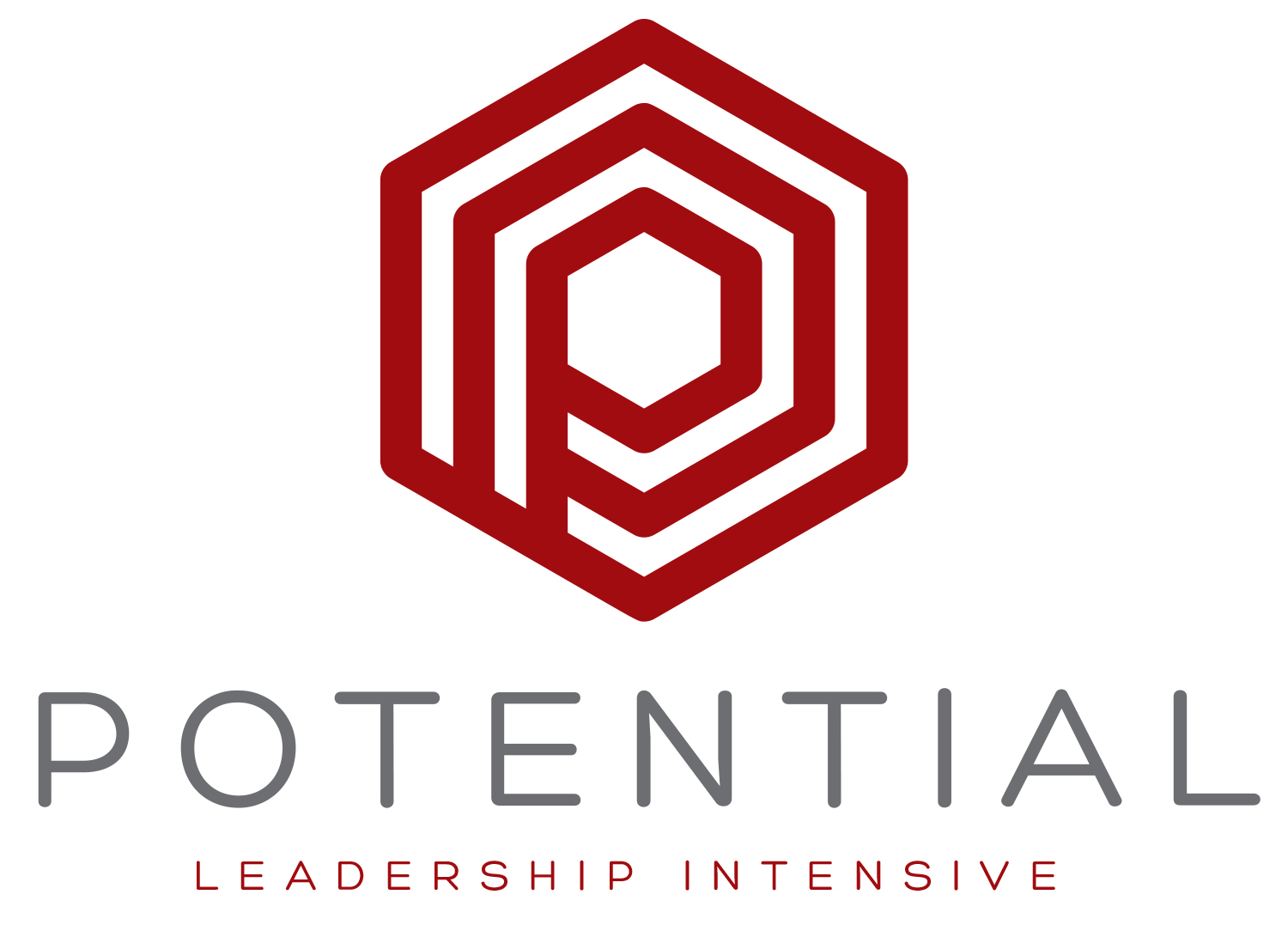 The Journey Potential ApplicationSection 1:  GENERAL INFORMATIONSection 2: EducationSection 3: EmploymentSection 4: Journey Experience & FaithSection 5: LeadershipSection 6: Core ValuesSection 7: Biblical BeliefsIn one to two sentences, share what you believe about the following: Section 8: Additional Personal InformationSection 9: Availability & Ministry TrackSection 10: ReferencesReference 1: Name: ____________________________________________________Email Address: _____________________________________________Phone number: ______________________________________________How do you know this person? __________________________________ How long have you known this person? ____________________________Reference 2: Name: ____________________________________________________Email Address: _____________________________________________Phone number: ______________________________________________How do you know this person? __________________________________ How long have you known this person? ____________________________Reference 3: Name: ____________________________________________________Email Address: _____________________________________________Phone number: ______________________________________________How do you know this person? __________________________________ How long have you known this person? ____________________________Please email your completed application to Abby Ecker, Serving Director, at abbyecker@yourjourney.tv with the subject line: Potential Application. We will review all applications and respond to you via email regarding the status of your application and whether or not you will proceed to our interview round. Thank you for your interest in Potential! GENERAL INFORMATIONGENERAL INFORMATIONGENERAL INFORMATIONLast Name:First Name:MI:Address:Address:DOB:/   /City:State:Zip:Home Phone:(           )             -Cell Phone:(           )             -Gender:Male          Female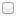 Email:Email:Marital Status:Children Names (Ages):(           )(           )(           )(           )(           )(           )EDUCATIONEDUCATIONEDUCATIONEDUCATIONHigh School Name:Address:Did you graduate?Yes NoYear:High School Name:Address:If “Yes”, then:Diploma  GEDGPA:College Name:Address:Major:Year:College Name:Address:Minor:GPA:College Name:Address:Major:Year:College Name:Address:Minor:GPA:What are the two or three best experiences you had while in college/post-secondary education?What is the biggest lesson you learned outside of the classroom during your post-secondary education?EMPLOYMENTEMPLOYMENTEMPLOYMENTEMPLOYMENTCurrent Employer:Address:Position:How long did you work there? Please list two of your previous employers below (if applicable).Please list two of your previous employers below (if applicable).Please list two of your previous employers below (if applicable).Please list two of your previous employers below (if applicable).Previous Employer: Address:Position:How long did you work there? Previous Employer: Address:Position:How long did you work there? How long have you attended The Journey?Did you complete Growth Track?If not, why not?Which Journey Groups have you been a part of? List them below.Which Journey Groups have you led? List them below.Which J-Teams have you served on? List them below (which team, your position, and how long you served).When did you put your faith in Jesus for the first time? Share that story with us in a few sentences.Have you been baptized at The Journey or elsewhere? If so, when and where?Are you currently giving your first (giving at least 10% of your income) at The Journey?How do you define leadership? Do you consider yourself a leader -- why or why not?Describe your ministry leadership experience so far. What are the top two or three leadership lessons God has taught you?What are you passionate about and feel called by God to do?What area of your leadership are you working on and growing in most right now?What leader inspires you most and why?Where do you see yourself in five years?Describe your ministry leadership experience so far. What are the top two or three leadership lessons God has taught you?What are your three greatest strengths?What are your three biggest weaknesses?What are your top five spiritual gifts? (If you’re unsure, take the spiritual gifts assessment from our “Potential” webpage.)What is your DISC personality type? (If you’re unsure, take the DISC Personality Assessment from our “Potential” webpage.)What is your Myers Briggs personality type? (If you’re unsure, take the Myers Briggs Personality Assessment from our “Potential” webpage.) The following are the ten core values of The Journey. Describe what you think each means in one short sentence. Submission to the Lord Jesus Christ EmpowermentThat Extra SomethingOwnershipLoveHonesty LearningBleed Journey Red Live for the StoryFlexibilityWhich core value do you exemplify most in your leadership?Which core value do you need to work on most?What do you believe about God? What do you believe about salvation?What do you believe about Jesus? What do you believe about the Holy Spirit? What do you believe about the local church?Are you willing to undergo a background check?                       Yes    NoDo you currently struggle with any addictions or have a history of addiction in our story?  Yes    NoIf so, please share that story with us.   Have you served time in prison or jail? Have you been convicted of any felonies?  If yes, please explain.         Yes    NoWhat kind of accountability system do you have in your life? (J-Groups, mentors, etc.) Are there any issues or concerns that would have a negative impact on your commitment to and involvement in Potential? Do you agree with The Journey’s “What We Believe” statement? If not, why not?Can you dedicate 15-20 hours per week to the Potential Intensive Requirements?  Yes    NoIf not, why not? Although hours vary depending on your Ministry Track, there are some hours that are mandatory for all leaders.  Will you be available for the following hours?  If not, why?Sunday, 8:00 a.m. to 3:00 p.m. Yes No    Saturday, 2:00 p.m. to 8:00 p.m. Yes No   Do you own, or can you obtain the following? Cell phone, with unlimited data plan?  Yes NoCar, with 24/7 accessibilty?  Yes NoLaptop computer?  Yes No $600 to cover the internship fee?  Yes NoWhich ministry track are you interested in? (Rank in order of preference for your 1st and 2nd choice) Gather (Production/Creatives/Worship) 1st choice 2nd choiceConnect (Journey Groups/Care/Communication)1st choice 2nd choiceServe (Impressions/J-Team/Growth Track/Code Red)1st choice 2nd choiceNextGen (Kidz/Students)1st choice 2nd choiceExplain your top choice to us. Why are you passionate about that area?How do you envision this intensive helping you excel in the ministry area you’re passionate about? 